Vehicle Safety Inspection Checklist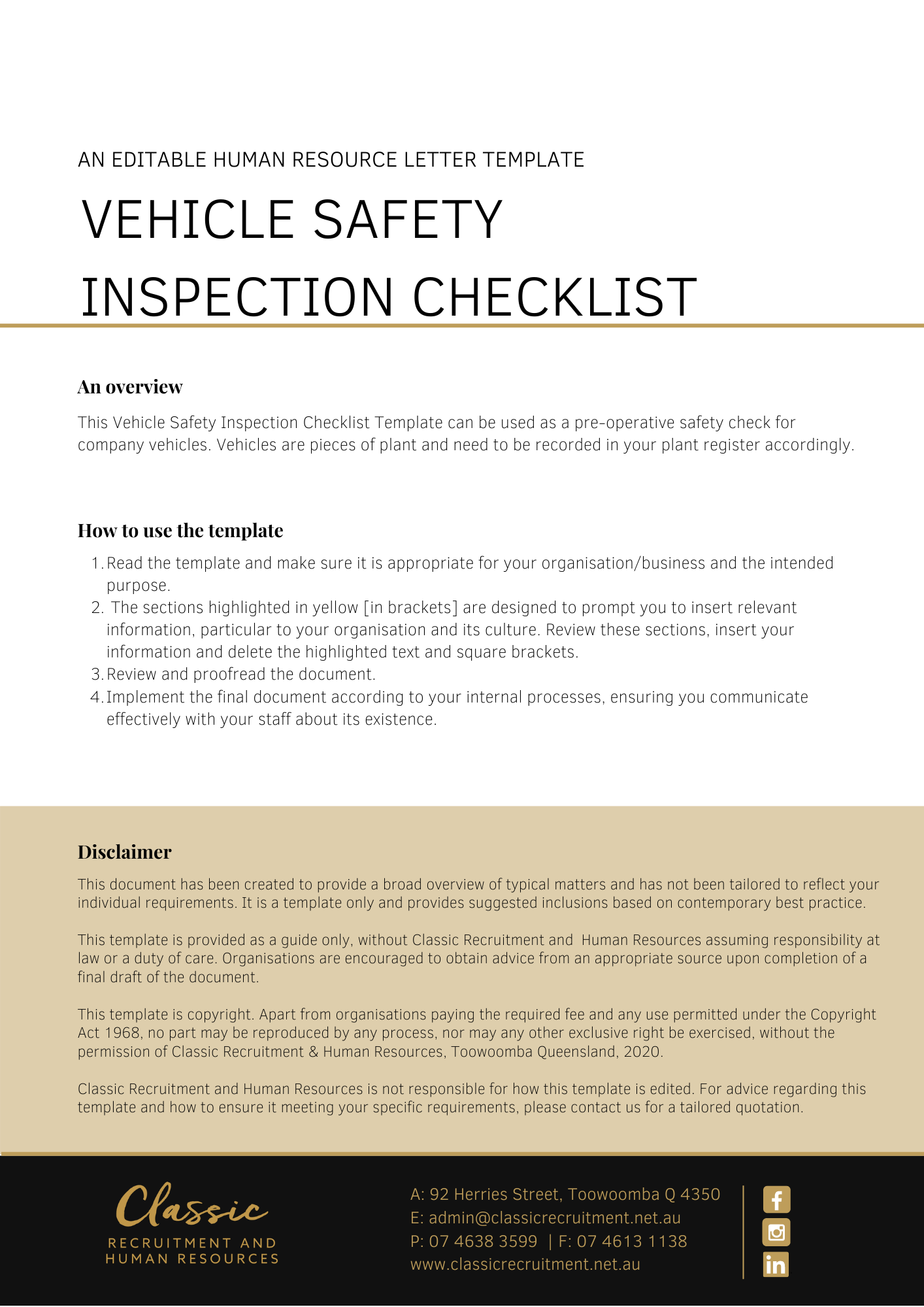 Return completed form to : [Insert Position (e.g. CEO/Director/Owner)]DriverLicence numberPlant ID NoVehicle registrationInsurance policyDate of inspectionItemYesNoAction To Be Taken Action To Be Taken Lights	Lights	Lights	Lights	Lights	Check operation and visibility of:	Headlights	Parking lightsIndicators/blinkerIndicators/blinkerIndicators/blinkerIndicators/blinkerIndicators/blinker	Hazard lights	Brake lights	Reverse lights      If trailer attached:	Parking lightsIndicators/blinkersIndicators/blinkersIndicators/blinkersIndicators/blinkers	Hazard lights	Brake lights	Reverse lightsBrakes and WarningsBrakes and WarningsBrakes and WarningsBrakes and WarningsBrakes and WarningsCheck operation of handbrakeCheck for firm brake pedalCheck operation of hornInteriorInteriorInteriorInteriorInterior‘No Smoking’ signs displayed prominentlyInternal cleanliness maintained, including upholsteryCargo barrier in place, where appropriateSafety belts in good orderExteriorExteriorExteriorExteriorExteriorAny damage to body work notedWindscreen in good order and cleanWindscreen wipers and washers operatingWater in windscreen washer reservoirTyre tread checked for wearTreads matching for front and rear tyresTyre pressure checkedGeneral SafetyGeneral SafetyGeneral SafetyGeneral SafetyGeneral SafetySystem in place for reporting problemsServicing as requiredFirst Aid Kit, Sunscreen, Insect RepellentFirst Aid Kit, Sunscreen, Insect RepellentFirst Aid Kit, Sunscreen, Insect RepellentFirst Aid Kit, Sunscreen, Insect RepellentFirst Aid Kit, Sunscreen, Insect RepellentContents assessed in compliance with first aid requirementsContainer and contents clean and orderlySystem in place to replenish kit itemsExpiry dates checkedOut of date items disposed ofTransportation of ClientsTransportation of ClientsTransportation of ClientsTransportation of ClientsTransportation of ClientsWheelchair hoist fitted, if requiredAppropriate for the transport of clientsFacility to secure clients appropriatelyClient behaviour while travelling in a vehicle is knownOther IssuesOther IssuesOther IssuesOther IssuesOther IssuesReviewed by [name]: Position:Date:Date for next inspection: